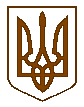 БУЧАНСЬКА     МІСЬКА      РАДАКИЇВСЬКОЇ ОБЛАСТІДВАНАДЦЯТА СЕСІЯ  СЬОМОГО  СКЛИКАННЯР  І   Ш   Е   Н   Н   Я«  23  » червня   2016р. 				   	        	           №  537  - 12 –VІІПро затвердження детального плану території, орієнтовною площею 10,0 га, для розміщення багатоповерхової житлової забудови з об’єктами соціальної інфраструктури в межах вулиць Яблунська, Соломії Крушельницької та Івана Кожедуба в м. Буча Київської області                         Розглянувши матеріали містобудівної документації «Детальний план території, орієнтовною площею 10,0 га, для розміщення багатоповерхової житлової забудови з об’єктами соціальної інфраструктури в межах вулиць Яблунська, Соломії Крушельницької та Івана Кожедуба в місті Буча Київської області», розроблені ПП «Ладопроект», виходячи з необхідності визначення планувальної організації та параметрів забудови  території, що розташована в м. Буча в межах вулиць Яблунська, Соломії Крушельницької та Івана Кожедуба, з метою врегулювання питань існуючої містобудівної ситуації, інженерних мереж та схеми транспортного сполучення м. Буча, беручи до уваги пропозиції щодо даного детального плану території, які були враховані на громадських слуханнях, що відбулися 21.06.2016 р., керуючись  Законом України «Про місцеве самоврядування в Україні», Законом  України «Про регулювання містобудівної  діяльності» та Законом України «Про основи містобудування»,  міська рада  ВИРІШИЛА:  Затвердити  матеріали «Детальний план  території, орієнтовною площею  10,0 га, для розміщення багатоповерхової житлової забудови з об’єктами соціальної інфраструктури в межах вулиць Яблунська, Соломії Крушельницької та Івана Кожедуба в місті Буча Київської області», розроблений ПП «Ладопроект».Секретар ради                                                                                             В.П. Олексюк